NOMBRE COMPLETOSantiago de los Santos GARCIACARGO ACTUALCHOFER “B”Datos Institucionales 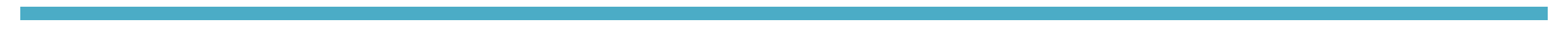 Nombre: SALUD ANIMALTeléfono: 3414107381Domicilio: Av. Carlos Páez Stille # 272 Col. ConstituyentesDatos Académicos Secundaria Abierta CEBTS Experiencia Laboral 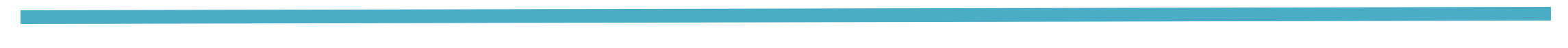 -Servidor Público en el Municipio de Zapotlán el Grande, Jalisco. Desde el 01 de enero del año 1983.Logros destacadosNo Acumular Faltas e Incapacidades.Saber Conducir Camiones de cargaConocer todas las calles dela ciudad.Cursos y DiplomadosCapacitación de Vehículos Gasolina Y Diésel. ( 2006 y 2010)Capacitas en Manejo de desechos de residuales. (1993)Capacitas de Manejo de Especies Exóticas. (1917)Capacitación en Seguridad Laboral (2021)Higiene y SeguridadCódigo y ÉticaDeclaración Patrimonial